Tater Tot Bake 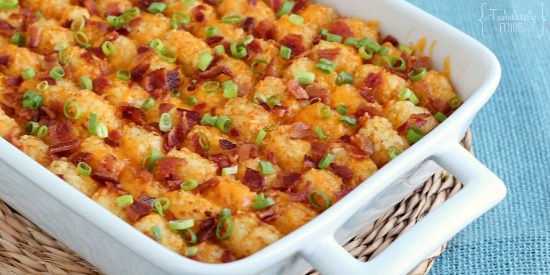 Prep Time: 15 minutesCook Time: 45 minutesTotal Time: 60 minutesYield: 30 servings